Žiadosť o účasťvrátane čestného vyhlásenia o neuložení zákazu účasti vo verejnom obstarávaní Uchádzač*: Právnická osoba / Fyzická osoba:Obchodné meno: 		     IČO (ak je pridelené):		     DIČ/IČ DPH (ak je pridelené):	     Sídlo:				     Kontaktná osoba: Meno a priezvisko:   	     Telefónny kontakt: 	     E- mailová adresa	     * Uveďte podľa správnosti, či sa uchádzačom stáva právnická osoba (napr. s.r.o.) alebo fyzická osoba (napr. autorizovaný architekt). Právnu formu uchádzača si treba starostlivo zvážiť vzhľadom na daňové povinnosti, spôsob ručenia za budúce záväzky resp. iné kritériá rozhodovania. Zmena uchádzača následne nie je možná. * V prípade, ak je uchádzač tvorený skupinou viacerých uchádzačov (tzv. skupina dodávateľov) požaduje sa predložiť aj čestné vyhlásenie o vytvorení skupiny dodávateľov a splnomocnenie pre jedného z členov skupiny dodávateľov na zastupovanie skupiny dodávateľov.* V prípade, ak záujemcom predkladané dokumenty podpisuje iná osoba ako štatutárny zástupca, záujemca predloží aj splnomocnenie konať za záujemcu alebo skupinu dodávateľov.Čestne prehlasujem, že ako uchádzač:nemám uložený zákaz účasti vo verejnom obstarávaní potvrdený konečným rozhodnutím v Slovenskej republike alebo v štáte sídla, miesta podnikania alebo obvyklého pobytu.V        dňa	     		_____________________________________podpis uchádzača (štatutárny zástupca) meno a priezvisko 1:      meno a priezvisko 2 (v prípade spoločného konania):      Skúsenosti autorského tímuV súlade s bodom 8.1. Informatívneho dokumentuSkúsenosť č. 1 odberateľ:		     názov zákazky: 		     stupeň dokumentácie:	     rok spracovania:		     autor/i:			     rozloha riešeného územia:		nadväzujúce stupne dokumentácie, ktoré uchádzač spracoval:meno a priezvisko, email a tel. kontaktnej osoby odberateľa, kde je možné overiť uvedené skutočnosti:			     Skúsenosť č. 2 odberateľ:		     názov zákazky: 		     stupeň dokumentácie:	     rok spracovania:		     autor/i:			     rozloha riešeného územia:		nadväzujúce stupne dokumentácie, ktoré uchádzač spracoval:meno a priezvisko, email a tel. kontaktnej osoby odberateľa, kde je možné overiť uvedené skutočnosti:			     v prípade viacerých skúsenostíí blok skopírujteZloženie tímu:My, nižšie podpísaní autori, súhlasíme s jej použitím uchádzačom vo verejnom obstarávaní zákazky VÍZIA PRE ÚZEMNÝ PLÁN MESTA NITRA verejného obstarávateľa Mesto Nitra, a v prípade víťazstva aj s jej dopracovaním uchádzačom na účely uvedené v súťažných podmienkach,  s použitím návrhu verejným obstarávateľom na prezentačné účely formou verejného vystavovania, formou zverejnenia ma webových stránkach, sociálnych sieťach a formou zverejnenia v tlačených publikáciách. Ako fyzické osoby zároveň udeľujeme verejnému obstarávateľovi súhlas so spracovaním osobných údajov v zmysle platnej legislatívy. 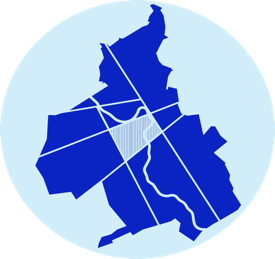 Meno a priezvisko autora:Autorizačné číslo(ak relevantné): Podpis autora: